СодержаниеУважаемые инвесторы и предприниматели!Привлечение инвестиций в экономику города путём создания максимально комфортных условий для инвестирования в развитие различных отраслей экономик, является одной из приоритетных задач, стоящих перед администрацией города-курорта Кисловодска. Более того, очень важно подчеркнуть тот факт, что Кисловодск обладает оптимальным сочетанием высокого инвестиционного потенциала и низкого инвестиционного риска, обусловленных такими факторами как: выгодное географическое положение, социально-экономическая и политическая стабильность в городе и регионе, уникальные природно-климатические условия, стабильно высокие темпы развития экономики, а также развитая транспортная инфраструктура. 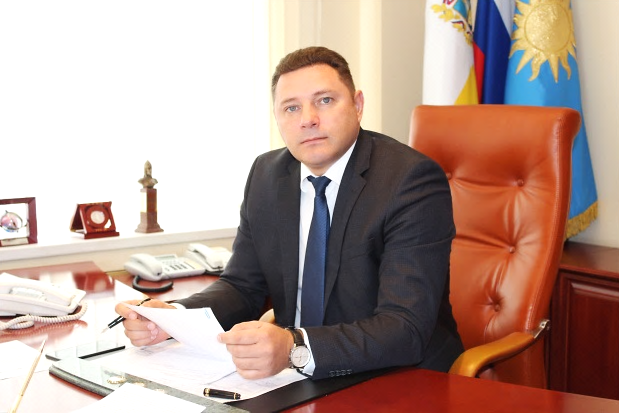 В соответствии с Инвестиционной декларацией города-курорта Кисловодска, утвержденной постановлением администрации города-курорта Кисловодска 21.06.2018 № 495, органы местного самоуправления города-курорта Кисловодска проводят инвестиционную политику, направленную на создание на территории города-курорта Кисловодска благоприятного инвестиционного климата и развитой инвестиционной инфраструктуры, обеспечение равных прав при осуществлении предпринимательской и инвестиционной деятельности на территории города, а также достижение лучших практик взаимодействия органов местного самоуправления и субъектов предпринимательской и инвестиционной деятельности в других муниципальных образованиях Российской Федерации.Руководствуясь требованием Стандарта деятельности администрации города-курорта Кисловодска по обеспечению благоприятного инвестиционного климата в городе-курорте Кисловодске, утвержденного Постановлением администрации города-курорта Кисловодска от 27.04.2014 № 399, разработан инвестиционный паспорт города-курорта Кисловодска за 2019 год, в котором Вы сможете ознакомиться с основными итогами экономической и инвестиционной деятельности на территории города-курорта Кисловодска по состоянию на 1 января 2020 года.Администрация города-курорта Кисловодска открыта для диалога с представителями бизнес-сообщества по всем вопросам, возникающим в процессе осуществления предпринимательской и инвестиционной деятельности, в том числе в рамках оказания организационного и административного содействия персональным инвестиционным проектам, обеспечения соблюдения прав и интересов предпринимателей. Для нашего города важно, чтобы Ваш бизнес был эффективным, стабильным и безопасным.  С уважением, Глава города-курорта КисловодскаКурбатов Александр Вячеславович I. Информационная справка о городе-курорте КисловодскеГород-курорт Кисловодск является одним из ведущих в России бальнеологических и климатических курортов федерального значения и занимает лидирующее положение в туристско-рекреационной сфере среди городов Кавказских Минеральных Вод, принимая на отдых и лечение около 30% от числа всех отдыхающих в регионе КМВ. Расположен в 234 км от Ставрополя, в 56 км от международного аэропорта «Минеральные воды», на высоте 750-1400 метров над уровнем моря, основан в 1803 году и возник из русской военной крепости. Своим возникновением и названием обязан источнику кислой минеральной воды Нарзан.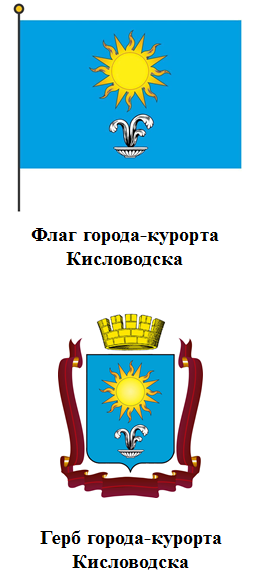 Постановлением Правительства Российской Федерации от 17 января 2006 № 14 городу присвоен статус курорта федерального значения, что в соответствии с Федеральным законом от 23.02.1995 № 26-ФЗ «О природных лечебных ресурсах, лечебно-оздоровительных местностях и курортах», делает территорию города национальным достоянием народов Российской Федерации.  Основными природными лечебными ресурсами города-курорта Кисловодска являются минеральные воды, грязи и климат. Климат курорта Кисловодск типичен для континентальных среднегорных районов с пониженным атмосферным давлением, характеризуется обилием солнечных дней, высокой природной ионизацией воздуха и благоприятен для круглогодичного климатолечения со специализацией медицинского профиля по лечению и профилактике заболеваний сердечно-сосудистой, легочной, нервной, опорно-двигательной систем организма.Важнейшим лечебным фактором города-курорта Кисловодска является уникальный по своей природе и ландшафтному дизайну курортный парк, площадью 965,8 га, занимающий 13% земель, расположенных в границах городского округа. Постановлением Правительства РФ от 2 июня 2016 г. № 493 Кисловодскому курортному парку придан статус особой охраняемой территории, на территории которого учрежден Национальный парк «Кисловодский». На территории национального парка зарегистрировано более 250 древесных пород, более 900 видов травянистых растений, более 200 видов птиц и около 40 видов млекопитающих. При этом около 50 видов растений и животных занесено в Красную книгу России.С целью обеспечения комплексного социально-экономического развития города, а также повышения его конкурентоспособности на туристическом рынке, распоряжением Правительства Российской Федерации от 29.12.2016 
№ 2899-р утвержден перечень мероприятий по комплексному развитию города-курорта Кисловодска до 2030 года, состоящий из 77 мероприятий, направленных на сохранение и развитие медицинского и санаторно-курортного потенциала, развитие инфраструктуры массового отдыха и благоустройства города, сохранение объектов, представляющих историко-культурную ценность. В перечень ответственных исполнителей мероприятий включены федеральные органы исполнительной власти Российской Федерации, Правительство Ставропольского края, администрация города-курорта Кисловодска.Город Кисловодск относится к городам с незначительным развитием промышленного сектора экономики ввиду ограничений функционирования, связанных и особенностями использования лечебно-оздоровительных и курортных территорий. Лидирующее положение в секторе экономики города занимает сфера санаторно-курортного отдыха и реабилитации, оказывающая значительное влияние на развитие смежных отраслей, задействованных в формировании туристского продукта. В настоящее время в городе насчитывается 129 средств размещения на 15 333 мест. Санаторно-курортный комплекс города представлен 40 санаториями, 4 пансионатами, оказывающими, в том числе медицинские услуги, 10 пансионатами, оказывающими гостиничные услуги, 1 клиникой, 1 детским оздоровительным лагерем, 73 гостиницами. За 2019 год город посетили 382037 туриста или 113% к соответствующему периоду 2018 года (2018 год – 338058 чел.). Краткая информационная справка о городе-курорте Кисловодске представлена в нижеприведенной таблице.II. Объем инвестиций в основной капитал в 2019 году По данным Управления Федеральной службы государственной статистики по Северо-Кавказскому федеральному округу на 01.01.2020 г. объем инвестиций  в основной капитал организаций среднего и крупного бизнеса составил 3315,03 млн. руб. (рост на 1 млрд. 7,2 млн. руб. или на 43,6% к 2018 г.), из них частные инвестиции – 1107,63 млн. руб. (рост на 347,7 млн. руб. или на 45,8% к 2018 г.).Диаграмма 1Инвестиции в основной капитал в 2014-2019 годах(наблюдаемые прямым статистическим методом, официальные стат.данные), млн. руб.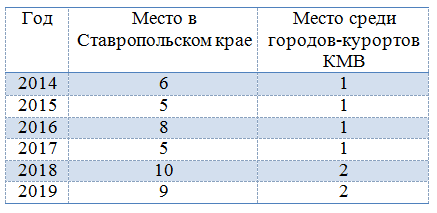 Администрацией города-курорта Кисловодска осуществляется мониторинг инвестиционных проектов, реализуемых индивидуальными предпринимателями, субъектами малого бизнеса, а также субъектами среднего предпринимательства (не зарегистрированы в Ставропольском крае). Инвестиционные вложения вышеприведенных категорий предпринимателей не наблюдаются органом государственной статистики в городе Кисловодске. В этой связи,  объем частных инвестиций, освоенных субъектами предпринимательства, которые не наблюдались прямым статистическим методом, составил 5503,4 млн. руб. в 2019 году. Таким образом, суммарный объем инвестиций в основной капитал в 2019 году, с учетом данных органа государственной статистики в городе Кисловодске и администрации города-курорта Кисловодска, составил 8818,45 млн. руб. (прирост на 32% или на 2148,23 млн. руб. к 2018 году).Диаграмма 3Суммарный объем инвестиций в основной капитал, млрд. руб.III. Реализованные инвестиционные проекты в 2019 годуЗа январь-декабрь 2019 года на территории города-курорта Кисловодска реализовано 32 проекта, что на 6 проектов или на 23% больше, чем в 2018 году. В разрезе источников финансирования- 27 проектов, реализованных за счет частных инвестиций, 5 проектов, реализованных в рамках бюджетного финансирования всех уровней. В разрезе отраслей реализовано: 3 проекта в области санкура и гостиничной отрасли, 1- в области физической культуры и спорта, 15- в торговле, 7- в области строительства многоквартирных жилых домов, 4- благоустройство общественных территорий, 2- в сфере общественного питания. По итогам реализации данных проектов создано: - 71 коечное место, что на 414 ед. или на 85,4% меньше чем в 2018 году (485 ед.); - 154 рабочих места, что на 264 ед. или на 63,2% меньше чем в 2018 году (418 ед.); Таблица 2Перечень реализованных инвестиционных проектов в 2019 году.IV. Реализуемые инвестиционные проекты (по состоянию на 01.01.2020 г.)По состоянию на 01.01.2020 г. осуществлялась реализация 46 инвестиционных проектов (аналогичное количество проектов реализовывалось по состоянию на 01.01.2019 г.), в том числе 35 проектов, финансируемых за счет внебюджетных средств, 11 проектов, реализация которых осуществляется с привлечением бюджетных инвестиций всех уровней. Общая стоимость проектов составляет 24 млрд. 486,5 млн. руб., что на 2 млрд. 283,3 млн. руб. или на 10,3% больше, чем в 2018 году (22 млрд. 203,2 млн. руб.).  В разрезе отраслей: проекты по строительству и реконструкции объектов санаторно-курортного и гостиничного комплексов - 19 ед., образование - 2 ед., торговля и сервис - 11 ед., многоквартирные жилые дома - 8 ед., физическая культура и спорт - 3 ед., благоустройство общественных территорий - 2 ед., строительство зданий - 1 ед. По завершении реализации данных инвестиционных проектов, с 2020-2024 годов планируется создание 3187 рабочих мест, 2173 коечных места.Таблица 3Реализуемые инвестиционные проекты по состоянию на 01.01.2020 г.(переходящие проекты на 2020 год)Таблица 4Перечень реализуемых инвестиционных проектов на территории города-курорта Кисловодска по состоянию на 01.01.2020 г.V. Планируемые к реализации инвестиционные проекты в 2020-2022 годахС 2020 по 2022 год на территории города-курорта Кисловодска планируется приступить к реализации 13 крупных проектов общей стоимостью 13 млрд. 658,3 млн. руб., в том числе: - 10 проектов стоимостью 10 млрд. 824,3 млн. руб. за счет бюджетных средств;- 3 проекта стоимостью 2 млрд. 834 млн. руб. за счет внебюджетных источников финансирования. В разрезе отраслей: 3 проекта по строительству и реконструкции санаториев, 5- в сфере образования, 1- в области физической культуры и спорта, 2- в сфере благоустройства, 1- торговый объект, 1- строительств многоквартирного жилого дома.Таблица 4Планируемые к реализации проекты в 2020-2022 гг.VI. Инвестиционные площадки города-курорта Кисловодска: 
нефункционирующие и заброшенные объекты, свободные земельные участкиНа территории города-курорта Кисловодска расположены 26 инвестиционных площадок. При реализации на данных площадках инвестиционных проектов, соответствующих видам разрешенного использования нижеприведенных земельных участков, возможно создание до  3395 новых рабочих мест, а также до 2731 места размещения отдыхающих. Отраслевая и типовая структура инвестиционных площадок представлена в таблице 8.Таблица 5: отраслевая и типовая структура инвестиционных площадок.Таблица 6: перечень инвестиционных площадок города-курорта Кисловодска.VII.  Поддержка инвестиционной деятельностиФедеральная поддержка.Правительство Российской Федерации.Постановление Правительства РФ от 11.10.2014 № 1044 
«Об утверждении Программы поддержки инвестиционных проектов, реализуемых на территории Российской Федерации на основе проектного финансирования»Возможно привлечение кредита на реализацию проекта, отобранного для участия в Программе. Ставка по кредиту не должна превышать уровень процентной ставки рефинансирования Центрального банка Российской Федерации, плюс 2,5 процента годовых.Критериями отбора инвестиционных проектов для участия в Программе являются:- реализация инвестиционного проекта на основе проектного финансирования;- полная стоимость инвестиционного проекта, определяемая как сумма всех затрат по инвестиционному проекту, за исключением процентов по кредитам, составляет не менее 1 млрд. рублей и не более 20 млрд. рублей;- финансирование не более 80 процентов полной стоимости инвестиционного проекта за счет заемных средств;- реализация инвестиционного проекта по видам экономической деятельности, которые соответствуют Общероссийскому классификатору видов экономической деятельности, за исключением одного или нескольких следующих видов деятельности:- деятельность гостиниц и предприятий общественного питания (раздел I, кроме кода 55);- деятельность в области культуры, спорта, организации досуга и развлечений (раздел R, кроме кода 91 и кода 93.1).Министерством экономического развития Российской Федерации, на основании протоколов Межведомственной комиссии, утвержден перечень российских кредитных организаций и международных финансовых организаций, отобранных для участия в Программе поддержки инвестиционных проектов, реализуемых на территории Российской Федерации на основе проектного финансирования:1. Публичное акционерное общество «Сбербанк России» (ПАО Сбербанк);2. Акционерное общество «Российский Сельскохозяйственный банк» (АО «Россельхозбанк»);3. Акционерное общество «АЛЬФА-БАНК» (АО «АЛЬФА-БАНК»);4. Банк ВТБ (публичное акционерное общество) (Банк ВТБ (ПАО);5. Публичное акционерное общество «Промсвязьбанк» (ПАО «Промсвязьбанк»);6. «Газпромбанк» (Акционерное общество) (Банк ГПБ (АО);7. Акционерный коммерческий банк «Банк Москвы» (открытое акционерное общество) (ОАО АКБ «Банк Москвы»);8. Корпорация Открытие» (ПАО Банк «ФК Открытие»);9. Международный инвестиционный банк;10. Евразийский банк развития (ЕАБР).Привлечение финансирования через  
АО «Корпорация развития Северного Кавказа»Инвесторы могут софинансировать проекты КРСК как в форме акционерного, так и в форме долгового капитала. Конкретные параметры участия обсуждаются индивидуально.- Внутренняя норма доходности инвестиционного проекта (IRR): ≥ 12%.- Процентная ставка предоставления средств АО «КРСК»: 6%.     - Полная стоимость инвестиционного проекта: > 50 млн руб.Объем финансирования АО «КРСК»: ≤ 80% полной стоимости инвестиционного проекта.Доля участия АО «КРСК» в уставном капитале: ≤ 49%.Максимальный срок участия в проекте (в том числе займа): не более 15 лет.Участие Инициатора: не менее 51% в уставном капитале;Участие АО «КРСК»: не менее 25% + 1 акция и не более 49% акций (или соответствующих долей в случае иной организационно правовой формы инвестора).Максимальный срок займа: не более 15 лет;Собственное участие Инициатора: наличие собственных денежных средств (без учета кредитов и займов, средств бюджетов системы Российской Федерации) не менее 5% от полной стоимости инвестиционного проекта;Региональная поддержка. Правительство Ставропольского края.Закон Ставропольского края от 01.10.2007 г. № 55-кз 
«Об инвестиционной деятельности в Ставропольском крае»- Снижение ставки налога на прибыль организаций подлежащей к зачислению в бюджет Ставропольского края для хозяйствующих субъектов, которая составляет 17%, на 4,5% – на срок окупаемости, установленный инвестиционным проектом и на 2,5% – после наступления срока окупаемости инвестиционного проекта, на период осуществления инвестиционной деятельности, но не свыше 20 лет.- Предоставление государственных гарантий инвесторам, реализующим инвестиционные проекты, которые соответствуют приоритетным направлениям инвестиционной деятельности на территории Ставропольского края, с привлечением банковских кредитов, на конкурсной основе могут быть предоставлены государственные гарантии за счет средств бюджета Ставропольского края для обеспечения их обязательств перед финансово-кредитными учреждениями. Закон Ставропольского края от 26.11.2003 г. № 44-кз 
«О налоге на имущество организаций»Инвестиционные проекты с суммарным объемом инвестиций от 50 млн. руб. до 300 млн. руб. – 50% снижение ставки налога на имущество организаций (до 1%) на срок не более 3 лет. Инвестиционные проекты с суммарным объемом инвестиций свыше 300 млн. руб. – полное освобождение налога на имущество организаций на срок не более 5 лет. Постановление Губернатора Ставропольского края от 16.06.2015 
№ 305 «О некоторых мерах по реализации Закона Ставропольского края «О некоторых вопросах регулирования земельных отношений».В соответствии с постановлением, инвесторам, реализующим масштабные проекты или проекты, которые соответствуют приоритетным видам инвестиционной деятельности на территории Ставропольского края, могут быть предоставлены земельные участки в аренду без проведения торгов.Муниципальная поддержка на территории городского округа города-курорта Кисловодска.Решение Думы города-курорта Кисловодска от 27.02.2019  № 11-519 «Об установлении льготной ставки арендной платы в отношении земельных участков, используемых для реализации инвестиционных проектов, соответствующих приоритетным направлениям инвестиционной деятельности на территории города-курорта Кисловодска»Решением установлена льготная ставка арендной платы в размере 50% в отношении земельных участков, используемых для реализации инвестиционных проектов, соответствующих приоритетным направлениям инвестиционной деятельности на территории города-курорта Кисловодска.Льгота, предоставляется на срок реализации инвестиционного проекта, предусмотренного инвестиционным (концессионным) соглашением, заключаемым между администрацией города-курорта Кисловодска и субъектом инвестиционной деятельности на срок не более 7 лет. Для получения льготы необходимо заключение соглашения между администрацией города-курорта Кисловодска и инвестором. Для предварительного рассмотрения информации по инвестиционным проектам на предмет возможности заключения соглашения, инициаторам проектов необходимо направить в администрацию города-курорта Кисловодска официальный запрос о заинтересованности в получении финансовой поддержки с приложением бизнес-плана инвестиционного проекта с расчетом бюджетной эффективности. Указанные документы должны быть пронумерованы и подписаны (заверены) руководителем юридического лица, осуществляющего реализацию инвестиционного проекта,  индивидуальным предпринимателем, осуществляющим реализацию инвестиционного проекта,  или иным уполномоченным на то лицом и скреплены печатью организации, индивидуального предпринимателя.Обращение и прилагаемые документы должны быть направлены на бумажном носителе по адресу: 357700, г. Кисловодск, пр. Победы, 25, администрация города-курорта Кисловодска, с последующим дублированием на электронную почту glava1@bk.ru или economisty@bk.ru. Полученные обращения будут рассмотрены структурными подразделениями администрации города-курорта Кисловодска в установленные законом сроки. VIII. Муниципальные нормативно-правовые акты города-курорта Кисловодска- Стандарт деятельности администрации города-курорта Кисловодска по обеспечению благоприятного инвестиционного климата в городе-курорте Кисловодске, утвержденный постановлением администрации города-курорта Кисловодска от 27.04.2015 № 399;- Положение об инвестиционной деятельности на территории муниципального образования городского округа город-курорт Кисловодск, утвержденное решением Думы города-курорта Кисловодска от 26.10.2016 № 17-516;- Инвестиционная стратегия города-курорта Кисловодска до 2020 года, утвержденная Постановлением администрации города-курорта Кисловодска от 27.04.2015 № 394;- Перечень приоритетных направлений инвестиционной деятельности на территории города – курорта Кисловодска  на 2016 – 2020 годы, утверждённый Решением Думы города-курорта Кисловодска от 23 ноября 2016 года № 27-516;- Решение Думы города-курорта Кисловодска от 27.02.2019  № 11-519 «Об установлении льготной ставки арендной платы в отношении земельных участков, используемых для реализации инвестиционных проектов, соответствующих приоритетным направлениям инвестиционной деятельности на территории города-курорта Кисловодска»;- Положение о порядке заключения концессионных соглашений, объектом которых является недвижимое имущество муниципального образования городской округ город-курорт Кисловодск, утвержденное постановлением администрации города-курорта Кисловодска от 30.03.2015 № 316;- Постановление администрации города-курорта Кисловодска от 12.05.2016 № 445 «О создании рабочей группы по реализации инвестиционных проектов с использованием механизма концессионных соглашений в муниципальном образовании городского округа города-курорта Кисловодска»;- Постановление администрации города-курорта Кисловодска от 27.02.2018 № 122 о создании рабочей группы по реализации инвестиционных проектов по водоснабжению и водоотведению на территории города-курорта Кисловодска;- Постановление администрации города-курорта Кисловодска от 21.06.2018 № 495 об утверждении Инвестиционной декларации города-курорта Кисловодска;- Постановление администрации города-курорта Кисловодска от 16.08.2018 № 731 «Об утверждении Регламента сопровождения инвестиционных проектов по принципу «одного окна» на территории городского округа города-курорта Кисловодска (в редакции постановления от 20.02.2019 № 194);- Постановление администрации города-курорта Кисловодска от 13.02.2019 № 143 «О некоторых мерах по реализации Федерального закона «О государственно-частном партнерстве, муниципально-частном партнерстве в Российской Федерации и внесении изменений в отдельные законодательные акты Российской Федерации»;- Постановление администрации города-курорта Кисловодска от 21.03.2019 № 301 «Об утверждении Порядка заключения, мониторинга хода реализации, изменения и расторжения инвестиционного соглашения»;- Постановление администрации города-курорта Кисловодска от 24.01.2020 г. 
№ 52 «Об утверждении Перечня объектов, право собственности на которые принадлежит городу-курорту Кисловодску, в отношении которых планируется заключение концессионных соглашений». Данный перечень размещен на официальном сайте РФ для размещения информации о проведении торгов в отношении государственного и муниципального имущества и ресурсов- https://torgi.gov.ru.VIII. Контактная информация руководства администрации города-курорта Кисловодска по вопросам инвестиционной деятельностиI. Информационная справка о городе-курорте Кисловодске3II. Объем инвестиций в основной капитал в 2019 году7III. Реализованные инвестиционные проекты в 2019 году8IV. Реализуемые инвестиционные проекты 
(по состоянию на 01.01.2020 г.)11V. Планируемые к реализации инвестиционные проекты в 2020-2022 годах14VI. Инвестиционные площадки16VII. Поддержка инвестиционной деятельности19VIII. Контактная информация руководства администрации города-курорта Кисловодска по вопросам инвестиционной деятельности25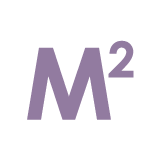 Площадь: 7183 га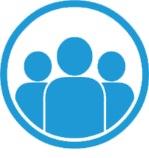 Население: 135 585 человек (по состоянию на 1 декабря 2019 года)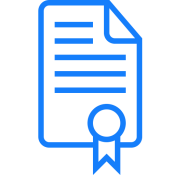 Статус города: Постановлением Правительства Российской Федерации от 17 января 2006 № 14 городу Кисловодску присвоен статус курорта федерального значения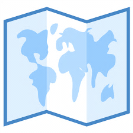 Географическое положение: юг Ставропольского края, граничит с Карачаево-Черкесской Республикой и Кабардино-Балкарской Республикой. Город расположен в долине, окружённой склонами Главного Кавказского хребта и образованной ущельями двух сливающихся рек — Ольховки и Берёзовки, впадающих в реку Подкумок. Протяжённость долины с юго-востока на северо-запад составляет около 7 км. Рельеф местности гористый, изрезан оврагами и балками. Районы города находятся на разной высоте над уровнем моря. Самая низкая точка Кисловодска — 750 м над уровнем моря на выезде из города, а самая высокая — 1409 м на горе Большое Седло в курортном парке.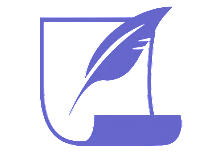 Краткая историческая справка: 7 марта 1803 г. вышел рескрипт Александра I, о строительстве укрепления в месте , «где находятся у Кавказских гор кислые воды». В нем поручалось инспектору Кавказской линии князю П.Д. Цицианову «привести в действие укрепление сие, употребив на то воинских служителей».Крепость Кислые воды, принадлежавшая Азово-Моздокской оборонительной линии , была возведена на возвышенности между речками, получившими в последствии названия Ольховка и Берёзовка, на расстоянии пушечного выстрела от источника нарзана. Строительство велось силами 6 рот 16-го егерского полка из Константиногорской крепости с июня по октябрь 1803 г. Этот год и является, годом основания Кисловодска.Первыми жителями будущего города, получившего свое название от источника с кислой водой, были солдаты, отслужившие в крепости положенный срок. В середине XIX века Кисловодская крепость была перестроена по проекту архитектора Уптона. Среди других построек Уптона следует в первую очередь назвать каменное здание Нарзанной галереи в средневековом английском стиле, строительство которой продолжалось 10 лет и закончилось в 1858 году. В Кисловодске стали обосновываться известные купеческие и дворянские фамилии, представители столичной интеллигенции: помещик Алексей Ребров (в его знаменитом доме гостили М. Ю. Лермонтов и Л. Н. Толстой), генерал флота Иосиф Дебу, астраханский купец, а затем и градоначальник Николай Шайкин, екатеринодарские купцы братья Тарасовы и др. Население Кисловодска быстро росло, за 10 лет, с 1881 по 1891 годы, оно выросло с 1551 до 6000 человек. После начала Великой Отечественной войны дальнейшее развитие курорта было нарушено, Кисловодск был превращен в госпитальную базу. С первых дней войны солнечный южный город изменил свой облик: санатории, пансионаты, поликлиники, гостиницы спешно переоборудовались под госпиталя.К 1950 году были полностью восстановлены все санатории и лечебные учреждения курорта, проведены большие гидрогеологические изыскания, которые позволили увеличить запасы нарзана для бальнеологических целей. Вместе с восстановительными работами началось новое строительство и благоустройство города. В 70-80-е года прошлого столетия Кисловодск был на пике своей популярности. В 90-е годы в курортной жизни наступило затишье, но сегодня город вернул себе былую славу, и желающих отдохнуть в его здравницах год от года прибавляется.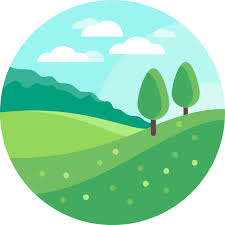 Главное конкурентное преимущество города-курорта: углекислые сульфатно-гидрокарбонатные и кальциево-магниевые минеральные воды, грязи, лечебный климат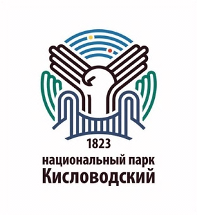 Главная достопримечательность: Кисловодский курортный парк, площадью 965,8 га, занимает 13% земель расположенных в границах городского округа. В соответствии с постановлением Правительства РФ от 2 июня 2016 г. №493 образован национальный парк «Кисловодский»Адрес: 357700, Ставропольский край, г. Кисловодск, бульвар Курортный, 21.Телефон приемной: (87937) 3-19-95Официальный сайт: http://kispark.ru   E-mail: npk1823@mail.ru 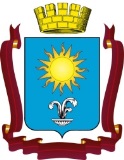 Администрация города-курорта КисловодскаАдрес: 357700, Ставропольский край, г. Кисловодск, проспект Победы, 25.Телефон приемной: (87937) 2-00-20 E-mail: glava1@bk.ru  Дума города-курорта КисловодскаАдрес: 357700, Ставропольский край, г. Кисловодск, проспект Победы, 25.Телефон приемной: (87937) 2-01-27 E-mail: dumaksl@mail.ru  Диаграмма 4Отраслевая структура созданных рабочих мест 
в 2019 году, %.Диаграмма 5 Созданные рабочие места в 2017-2019 годах, ед.№п/пНаименование проектаРабочие места, ед.Коечные места, ед.Стоимость, млн. руб.Санаторно-курортная и гостиничная сферыСанаторно-курортная и гостиничная сферыСанаторно-курортная и гостиничная сферыСанаторно-курортная и гостиничная сферыСанаторно-курортная и гостиничная сферы1Строительство гостиницы в г. Кисловодске, пр. Победы, 73481002Строительство гостиницы по ул. Седлогорская, 84823483Реконструкция нежилого здания «Амира парк»  реконструкция фасада по ул. Кольцова/Ермолова, 2/53005Многоквартирные жилые домаМногоквартирные жилые домаМногоквартирные жилые домаМногоквартирные жилые домаМногоквартирные жилые дома4по пр. Дзержинского, 3000595по ул. Гоголя/Орлиной/Октябрьской, 49/19-21/880086по ул. Парковая007607по ул. Марцинкевича, 96а00122,38по ул. Декабристов, 35к00749по ул. Чапаева, 30003510по пр. Победы,39003428,6Торговля и сервисТорговля и сервисТорговля и сервисТорговля и сервисТорговля и сервис11Строительство магазина по ул. Горького, 3303,512Реконструкция существующего магазина (лит. "Е") по ул. Губина,1230313Строительство универсального магазина по ул. Калинина, 18401614Реконструкция магазина «Детский мир» по ул. Горького, 15 в городе-курорте Кисловодске2806515Строительство магазина по пр. Победы, 124701216Строительство магазина, ул. Римгорская, 25а3011,517Реконструкция части здания под размещение магазина "Пятерочка" по ул. Куйбышева, 51901318Строительство производственно-складских помещений по ул. Чапаева/Фоменко1001419Строительство магазина "Эко-маркет Фрукт плюс" по ул. Умара Алиева, 5640620Строительство автомойки с самообслуживанием по ул. Жмакина, 49304,821Реконструкция складских помещений по ул. Промышленная, 4602522Строительство магазина по ул. 40 лет Октября, 8940323Строительство магазина по ул. Главная/пер. Зеркальный, 31/11001824Строительство магазина по ул. Красивая, 48а00525Строительство магазина по ул. Умара Алиева, 690013Общественное питаниеОбщественное питаниеОбщественное питаниеОбщественное питаниеОбщественное питание26Строительство ресторана «Комбинат» по пр. Первомайскому, 231501527Реконструкция нежилого здания под магазин по ул. Куйбышева, 51408Благоустройство общественных территорийБлагоустройство общественных территорийБлагоустройство общественных территорийБлагоустройство общественных территорийБлагоустройство общественных территорий28-31Благоустройство общественных территорий в г. Кисловодске: ул. Коминтерна в районе жилых домов №3-5, бульвар по ул. Урицкого на участке от пр. Дзержинского до пр. Ленина, сквер у памятника Д.И. Тюленеву по Курортному бульвару, сквер у памятника Ксении Ге по Курортному бульвару0059,5Физическая культура и спортФизическая культура и спортФизическая культура и спортФизическая культура и спортФизическая культура и спорт32Создание многофункциональных спортивных площадок на территории города-курорта Кисловодска (14 объектов)0053,7ИтогоИтого154714988,93из которыхв 2019 году освоено 4230,22 млн. руб.Количество проектов, ед.Количество проектов, ед.% к 2018 годуОбщая стоимость реализуемых проектов, млн. руб.Общая стоимость реализуемых проектов, млн. руб.% к2018 годуна 01.01. 2020 г.на 01.01.
2019 г.% к 2018 годуна 01.01.2020 г.на 01.01.2019 г.% к2018 годуСанкур и гостиницы1917111,813747,4411627,2118,2Образование200647,40,00Торговля и сервис111384,62087,32122,098,4Строительство (Многоквартирные жилые дома)81266,63594,64518,979,5Спорт321504014,93845,1104,4Благоустройство200309,90,00Прочие отрасли1250859094,4Итого464610024486,522203,2110,3№п/пНаименование проектаКоечные места (план), ед.Рабочие места (план), ед.Стоимость, млн. руб.Срок реализации проектаСанаторно-курортная и гостиничная сферыСанаторно-курортная и гостиничная сферыСанаторно-курортная и гостиничная сферыСанаторно-курортная и гостиничная сферыСанаторно-курортная и гостиничная сферыСанаторно-курортная и гостиничная сферы1Санаторий «Рамада Резорт» 1801505422014-
1 кв.20202Санаторий «Питергоф»3544432652,32016- 
3 кв. 20233 Гостиница на территории ЗАО СПЗ «Форелевое»92301302008- 2 кв. 20204Пансионат по пр. Ленина, 24110424502015- 
3 кв. 20205Клиника им. Святителя Луки1002718342014-2 кв. 20206Санаторий «Стеклянная Струя»1302008002015- 
4 кв. 20227Санаторий «Эльбрус» МВД России002902018- 
4 кв. 20218ФГБУ «Санаторий «Красные камни»- Реконструкция корпусов (литеры «А1», «В1») 001780,52017- 
1 кв. 20209ФГБУ «Санаторий «Красные камни»- реконструкция хозяйственного корпуса (Литер «Д»), котельной санатория (Литер «Е2»), дачи №2 (Литер «Б3»), наружных инженерных сетей, двух трансформаторных подстанций, подпорных стен и объектов социальной инфраструктуры0231247,42017- 
1 кв. 202010ФГБУ «Санаторий «Красные камни»- надстройка 3-го этажа нового корпуса (Литер «Б1»)001088,22017- 
1 кв. 202011Медицинский центр «Пирамида» 75271502016- 
1 кв. 202012Гостиница по ул. Шаляпина, 1080251902016- 
1 кв. 202013Строительство административно-лечебного корпуса по пер. Бородинскому 69301502017- 
3 кв. 202014Санаторий «Русель» 41025020002017- 
3 кв. 202115Строительство гостиницы с рестораном по пр. Победы, 113020602018- 
1 кв. 202016Капитальный ремонт бывшего корпуса санатория им. Кирова1201002002019- 
3 кв. 202217Строительство пансионата для круглогодичного семейного отдыха имени 75-летия Великой Победы по пр. Дзержинского, 2в  1409011002019- 
4 кв. 202218Строительство торгового центра с мини-гостиницей по ул. Кирова/Шаляпина2318482019- 2 кв. 202019Строительство мини-гостиницы по ул. Умара Алиева, 44207352019- 1 кв. 2020ОбразованиеОбразованиеОбразованиеОбразованиеОбразованиеОбразование20Строительство СОШ по ул. Губина, 53058420,22019- 4 кв. 202021Строительство детского сада по ул. Осипенко025227,22019- 4 кв. 2020Физическая культура и спортФизическая культура и спортФизическая культура и спортФизическая культура и спортФизическая культура и спортФизическая культура и спорт22Строительство ФОК в пойме р. Подкумок020140,72019- 4 кв. 202023Верхняя база ЮгСпорт (5 этап) 404162280,82017- 
3 кв. 202024Нижняя база ЮгСпорт (6 этап, 1 очередь)2002001593,42017- 
4 кв. 2021ТорговляТорговляТорговляТорговляТорговляТорговля25Строительство торгово-развлекательного центра в г. Кисловодске на ул. Горького/Кутузова, 35/2а 050019002015- 
1 кв. 202026Строительство магазина по ул. Катыхина, 14704252018- 
2 кв. 202027Реконструкция существующих производственных помещений под складские помещения по ул. Чехова, 64а, 64б070252018- 
2 кв. 202028Строительство магазина по ул. Некрасова, 14612,82019- 1 кв. 202029Строительство магазина по ул. Чапаева 15 010262018- 
3 кв. 202030Строительство магазина по ул. Калинина, 180232019-2 кв. 202031Строительство магазина по ул. Главная, 710314,52019-1 кв. 202132Строительство торгового центра по ул. Умара Алиева, 81020352019- 2 кв. 202033Реконструкция нежилого здания под торгово-офисный центр с пристройкой нежилых помещений по ул. Горького, 29012172019- 2 кв. 202034Строительство торгового дома по ул. Умара Алиева, 71 06182019- 2 кв. 202035Строительство автозаправочной станции и автомойки с самообслуживанием по ул. Седлогорская, 157-А03112019- 2 кв. 2020Строительство (многоквартирные жилые дома)Строительство (многоквартирные жилые дома)Строительство (многоквартирные жилые дома)Строительство (многоквартирные жилые дома)Строительство (многоквартирные жилые дома)Строительство (многоквартирные жилые дома)36по ул. Войкова (1-3я очереди)0251160,62017- 
4 кв. 202237по пр. Победы, 151074652018- 
3 кв. 202138по ул. Коллективная, 11014312,92018- 
2 кв. 202039по ул. Пушкина, 9505339,82018- 
4 кв. 202140по ул. 40 Лет Октября/Куйбышева, 1-1а/70359002016- 
4 кв. 202041по ул. 8 Марта, 3700300,32010- 
1 кв. 202042по ул. Жмакина, 600422018- 2 кв. 202043по ул. 40 лет Октября, 2700742018- 1 кв. 2020Благоустройство общественных территорийБлагоустройство общественных территорийБлагоустройство общественных территорийБлагоустройство общественных территорийБлагоустройство общественных территорийБлагоустройство общественных территорий44Благоустройство пешеходного бульвара по проспекту Дзержинского00242,82019- 4 кв. 202045Благоустройство пешеходной зоны ул. Вокзальная и пешеходной зоны ул. Герцена0067,12019- 1 кв. 2020Строительство нежилых зданий (прочие сферы) Строительство нежилых зданий (прочие сферы) Строительство нежилых зданий (прочие сферы) Строительство нежилых зданий (прочие сферы) Строительство нежилых зданий (прочие сферы) Строительство нежилых зданий (прочие сферы) 46Строительство здания управленческой деятельности по ул. Островского, 7б020852018- 
3 кв. 2020ИтогоИтого2173318724486,5№ п/пНаименование проектаСтоимость проекта, млн. руб.Мощность проекта1234Санаторно-курортные учрежденияСанаторно-курортные учрежденияСанаторно-курортные учрежденияСанаторно-курортные учреждения1Восстановление санатория «Академический»1934Планируемые к созданию коечные места- 460 ед., рабочие мест- 380 ед.2Работы по сохранению объекта культурного наследия федерального значения «Санаторий им. Орджоникидзе», 1938 год6655Показатели будут определены по результатам разработки ПСД3Строительство спального корпуса санатория Федеральной таможенной службы России «Электроника», ул. Желябова, 14а214,9Проектная мощность- 51 коечное местоОбразование (начальное, общее, дополнительное)Образование (начальное, общее, дополнительное)Образование (начальное, общее, дополнительное)Образование (начальное, общее, дополнительное)4Реконструкция здания МБУ СОШ № 1 по ул. Богдана Хмельницкого, 7 80,9116 мест5Строительство средней общеобразовательной школы  на 1000 мест  1038,21000 мест6Строительство детского сада-яслей на 280 мест  256280 мест7Строительство отдельно стоящего корпуса на 40 мест для МБДОУ ДС № 86540 мест8Строительство хореографической школы  240,8380 мест  (в две смены)Физическая культура и спортФизическая культура и спортФизическая культура и спортФизическая культура и спорт9Строительство дворца  спорта "Арена Кисловодск"950Общая площадь здания – 21971 м2, количество посадочных мест – 2000 ед., количество посадочных мест на бассейне – 800 ед., посещаемость занимающихся –  300 (чел./час.), Проекты в области жилищно-коммунального хозяйства и благоустройства территорийПроекты в области жилищно-коммунального хозяйства и благоустройства территорийПроекты в области жилищно-коммунального хозяйства и благоустройства территорийПроекты в области жилищно-коммунального хозяйства и благоустройства территорий10Реконструкция   проспекта Ленина в городе-курорте Кисловодске899,73,3 га10Реконструкция гидротехнических сооружений на реке Аликоновка (Старое озеро)  в городе-курорте Кисловодске423,813,5 га12Строительство многоквартирного жилого дома по ул. 8 Марта, 25100Здание площадью 5000 кв.м., 5 этажей13Реконструкция нежилых зданий с пристройкой под торгово-развлекательный центр в г. Кисловодске, ул. Фоменко, 25800Реконструкция существующего здания под торгово-развлекательный центр общей площадью более 20000 кв.м.ИтогоИтого13658,3-ОтрасльКоличество площадок всех типов, ед.в том числе:в том числе:в том числе:в том числе:ОтрасльКоличество площадок всех типов, ед.Земельный участок с заброшенным объектом, ед.Земельный участок с объектом незавершенного строительства, ед.Свободный земельный участок, ед.Земельный участок с частично-функционирующим объектом, ед.Санаторно-курортная122820Туристско-рекреационная85300Торговля и общественное питание40301Электроэнергетика10010Культурно-досуговая11000Итого2681431№ п/пОбъектОтрасльНовые рабочие места, ед. (план.)Новые коечные места, ед.(план.)Ориентировочная стоимость реализации проекта, млн. руб.Описание состояния земельного участкаДанные о земельном участке1Санаторий «Белая Вежа»Санаторно-курортная5004052000Земельный участок с объектом незавершенного строительстваПлощадь- 68400 кв.м.,к/н: 26:34:030110:12Корпус клиники имени ЛенинаСанаторно-курортная180150800Земельный участок с объектом незавершенного строительстваПлощадь- 13873 кв.м.,к/н: 26:34:020138:33Корпус санатория «Джинал»Санаторно-курортная4002251500Земельный участок с объектом незавершенного строительстваПлощадь- 83117 кв.м.,к/н: 26:34:030104:54Санаторий «Каскад»Санаторно-курортная5005002500Земельный участок с объектом незавершенного строительстваПлощадь- 98256 кв.м.,к/н: 26:34:030320:35Бывший корпус санатория имени Кирова, новый собственник «АКВАЛОО».Санаторно-курортная100120155Земельный участок с заброшенным объектомПлощадь- 8243 кв.м., к/н: 26:34:020307:236Санаторий «Версаль»Санаторно-курортная140120500Земельный участок с объектом незавершенного строительстваПлощадь- 8400 кв.м., к/н: 26:34:020222:147Лечебно-оздоровительный комплекс (пр. Победы, 4в)Санаторно-курортная3036100Земельный участок с объектом незавершенного строительстваПлощадь- 550 кв.м., к/н:26:34:010101:828Спортивно-оздоровительный комплекс (Запикетный район, ул. Прудная, 105а)Санаторно-курортная180150750Земельный участок с объектом незавершенного строительстваПлощадь- 66792 кв.м., к/н:26:34:000000:36 
26:34:030319:199Санаторий «Сосновая Роща»Санаторно-курортная150196212Земельный участок с заброшенным объектомПлощадь- 16349 кв.м.,к/н: 26:34:020221:210Санаторий «Стеклянная Струя»Санаторно-курортная130200800Земельный участок с объектом незавершенного строительстваПлощадь- 10454 кв.м.,к/н: 26:34:030307:29211Земельный по ул. Профинтерна 18 (для строительства пансионата-санатория)Санаторно-курортная00-Свободный земельный участокПлощадь- 1538 кв.м., к/н: 26:34:030307:2012Земельный участок под строительство санатория «Туркмения», ул. Пятигорская, 44Санаторно-курортная---Свободный земельный участокПлощадь- 53213 кв.м., к/н:26:34:030113:1613«Новое озеро»Туристско-рекреационная00665Земельный участок с заброшенными объектамиПлощадь водного зеркала- 0,66 кв. км.14«Старое озеро»Туристско-рекреационная100125,8Земельный участок с заброшенными объектамиПлощадь- 300037,79 кв.м.,к/н:26:34:000000:957826:34:050301:9026:34:000000:957926:34:070201:17826:34:000000:958026:34:070101:2126:34:070101:2226:34:070101:1326:34:070101:1226:34:050229:226:34:050301:2326:34:050301:2226:34:070201:2815Городской парк культуры и отдыха (Комсомольский парк)Туристско-рекреационная500250Земельный участок с заброшенными объектами Площадь- 73500 кв.м.,к/н:26:34:070101:2826:34:070101:2626:34:070101:2726:34:070101:3826:34:070101:3716Здание плавательного бассейна на территории национального парка «Кисловодский»Туристско-рекреационная---Земельный участок с заброшенным объектомПлощадь- 71500 кв.м., к/н: 26:34:000000:9454,17Здание гостиницы (ул. Стопани, 2)Туристско-рекреационная6050250Земельный участок с объектом незавершенного строительстваПлощадь- 8745 кв.м., к/н: 26:34:020212:2118Пансионат «Золотой колос Кубани» (ул. Авиации, 2)Туристско-рекреационная10094155Земельный участок с объектом незавершенного строительстваПлощадь- 2108 кв.м., к/н:26:34:020111:9               26:34:0:0:3/177:1000/A19Пансионат «Белая Скала»Туристско-рекреационная6050180Земельный участок с объектом незавершенного строительстваПлощадь- 3713 кв.м., к/н: 26:34:020221:1220Гостиница «Кавказ»Туристско-рекреационная400370450Земельный участок с заброшенным объектомПлощадь- 2000 кв.м.,к/н: 26:34:020304:1821Здание торгово-делового центра, (ул. Кирова, 33)Торговля и общественное питание800450Земельный участок с объектом незавершенного строительстваПлощадь- 4428 кв.м., к/н: 26:34:010110:2322Ресторанный комплекс «Родопи» (ул. Озёрная, 55)Торговля и общественное питание500150Земельный участок с объектом незавершенного строительстваПлощадь- 8349 кв.м., к/н: 26:34:070101:1023Гостиница «Чайка» (пр. Первомайский, 8а)Торговля и общественное питание5065350Земельный участок с частично-функционирующим объектомПлощадь-  2500 кв.м.24ОАО «Курорты и Туризм»- инвестиционный проект «Солнечный город» (ул. 40 лет Октября, 37)Торговля и общественное питание10001000Земельный участок с объектом незавершенного строительстваПлощадь- 43166 кв.м., к/н:26:34:000000950226:34:080226:6725«Кисловодская солнечная электростанция»Электроэнергетика2504500Свободный земельный участокПлощадь- 420113 кв.м.,к/н:26:34:000000:996126Создание многофункционального культурно-досугового центра на 1500 мест на базе кинотеатра «Россия»Культурно-досуговая отрасль10002600Земельный участок с заброшенным объектом Площадь- 4390 кв.м., кадастровый квартал: 26:34:010109ИтогоИтогоИтого3395273120442,8--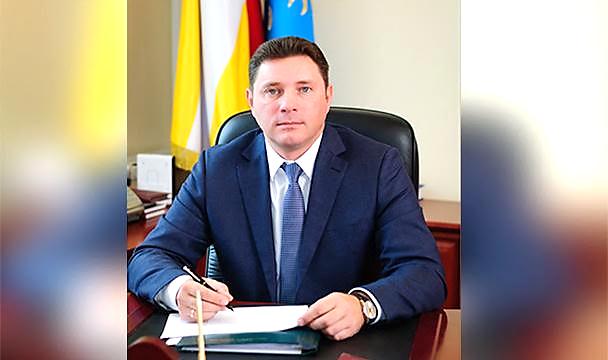 Курбатов Александр ВячеславовичГлава города-курорта КисловодскаАдрес: 357700, Российская Федерация, Ставропольский край, город-курорт Кисловодск, пр-кт Победы, 25.Контактные телефоны: (8-87937) 2-00-20.Факс: (8-87937) 2-41-89.Электронная почта: glava@kislovodsk-kurort.orgПрием граждан: второй, третий четверг месяца с 15-00.Время работы: ежедневно с 09-00 до 18-00, перерыв с 13-00 до 14-00, выходные дни: суббота, воскресенье.Марченко Светлана АнатольевнаЗаместитель Главы администрации города-курорта КисловодскаАдрес: 357700, Российская Федерация, Ставропольский край, город-курорт Кисловодск, пр-кт Победы, 25.Контактные телефоны: (8-87937) 2-94-46.Факс: (8-87937) 2-94-46.Электронная почта: zglavmarchenko@kislovodsk-kurort.orgВремя работы: ежедневно с 09-00 до 18-00, перерыв с 13-00 до 14-00, выходные дни: суббота, воскресенье.Марченко Светлана АнатольевнаЗаместитель Главы администрации города-курорта КисловодскаАдрес: 357700, Российская Федерация, Ставропольский край, город-курорт Кисловодск, пр-кт Победы, 25.Контактные телефоны: (8-87937) 2-94-46.Факс: (8-87937) 2-94-46.Электронная почта: zglavmarchenko@kislovodsk-kurort.orgВремя работы: ежедневно с 09-00 до 18-00, перерыв с 13-00 до 14-00, выходные дни: суббота, воскресенье.Паукова Ирина ЭдуардовнаНачальник управления по экономике и инвестициям администрации города-курорта КисловодскаАдрес: 357700, Российская Федерация, Ставропольский край, город-курорт Кисловодск, пр-кт Победы, 25.Контактные телефоны: (8-87937) 7-85-56.Факс: (8-87937) 2-52-20.Электронная почта: economisty@kislovodsk-kurort.orgВремя работы: ежедневно с 09-00 до 18-00, перерыв с 13-00 до 14-00, выходные дни: суббота, воскресенье.Паукова Ирина ЭдуардовнаНачальник управления по экономике и инвестициям администрации города-курорта КисловодскаАдрес: 357700, Российская Федерация, Ставропольский край, город-курорт Кисловодск, пр-кт Победы, 25.Контактные телефоны: (8-87937) 7-85-56.Факс: (8-87937) 2-52-20.Электронная почта: economisty@kislovodsk-kurort.orgВремя работы: ежедневно с 09-00 до 18-00, перерыв с 13-00 до 14-00, выходные дни: суббота, воскресенье.